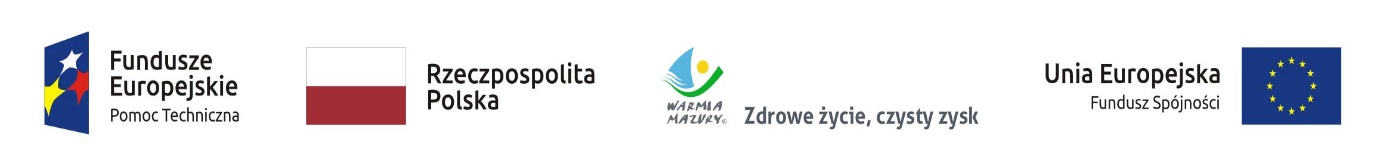 Załącznik nr 2                                                                                                                                                                                                                                                                                                                                    ........................................                                                                                                                                                           ( miejscowość, data)FORMULARZ SZACOWANIA WARTOŚCI ZAMÓWIENIA WYKONAWCA:..............….………………………………………………………………………..			(Nazwa wykonawcy)….................................….……………………………………………………………………………				(adres wykonawcy)	….................................….…………………………………………………………………………….			      (adres do korespondencji)tel...................................., fax........................................,  e-mail ……....................................,Szacunkowa wartość usługi opracowania i druku broszury tematycznej nt. FU dla osób fizycznych i przedsiębiorców oraz druk ulotek informacyjnych na potrzeby działań Sieci PIFE.UWAGA: Niniejsze zapytanie nie stanowi oferty w rozumieniu art. 66 Kodeksu Cywilnego, jak również nie jest ogłoszeniem ani zapytaniem o cenę w rozumieniu ustawy Prawo Zamówień Publicznych. Informacja ta ma na celu wyłącznie rozpoznanie rynku i uzyskanie wiedzy na temat kosztów zrealizowania opisanego planowanego zamówienia.…………………………………………..podpis i imienna pieczątka osoby upoważnionej do reprezentowania WykonawcyLPRodzaj materiałuIlośćWartość netto1Broszura informacyjna 8 stron 
(opracowanie i druk)1 200 szt.2Ulotka informacyjna 2 strony 
(druk)   500 szt.                                                                                             Razem netto: (1+2)                                                                                             Razem netto: (1+2)                                                                                             Razem netto: (1+2)